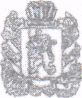 РОССИЙСКАЯФЕДЕРАЦИЯКРАСНОЯРСКИЙ КРАЙСАЯНСКИЙ РАЙОНСРЕДНЕАГИНСКИЙ СЕЛЬСКИЙ СОВЕТ ДЕПУТАТОВРЕШЕНИЕ 22.09.2020                            с. Средняя Агинка                               №   3                        Об  утверждении постоянных комиссий сельского Совета    В соответствии со статьей 25   Устава муниципального образования Среднеагинский сельсовет, Среднеагинский  сельский Совет депутатов РЕШИЛ:Утвердить состав  постоянных комиссий сельского Совета и  основные направления деятельности постоянных комиссий согласно приложению.Контроль за исполнением настоящего решения оставляю за собой.Настоящее решение вступает в силу со дня его подписания и подлежит официальному опубликованию в газете «Среднеагинские вести» и размещению на странице Среднеагинского сельсовета официального сайта администрации Саянского района www/ adm-sayany.ru в информационно-телекоммуникационной сети Интернет.).Глава Среднеагинского сельсовета,Председатель СреднеагинскогоСельского Совета депутатов                                                Р.Ф.НаузниковПриложение  к решению сельского Советаот 22.09.2020 № 3Комиссия по экономике, финансам, собственности и природопользованию, сельскому хозяйству по местному самоуправлению, законности, правопорядку и защите прав гражданНаправления работы комиссии:Формирование и контроль за использованием бюджета.Установление, изменение и отмена местных налогов и сборов.Подготовка планов и программ социально-экономического развития сельсовета, контроль за их использованием. Определение порядка управления и распоряжения муниципальным имуществом, порядка и условий его приватизации.Содействие в развитии сельскохозяйственного производства, личных подсобных хозяйств, создание условий для развития малого предпринимательства.Принятие Устава сельсовета, внесение изменений и дополнений в Устав.Утверждение структуры администрации сельсовета. Контроль за исполнением органами и должностными лицами местного самоуправления полномочий по решению вопросом местного значения.Определение порядка участия сельсовета в организации межмуниципального сотрудничества.Наименование и переименование улиц поселений сельсовета.Обеспечение пожарной безопасности в поселениях сельсовета, обеспечение безопасности людей на водных объектах, охраны их жизни и здоровья.Установление правил содержания поселений, правил землепользования , осуществление контроля за использованием земель.Комиссия по социальной защите, здравоохранению, образованию, культуре и спорту по делам молодежи и семьиНаправления работы комиссии:Организация электро -тепло и водоснабжения населения, снабжения населения топливом.Организация благоустройства и озеленения, обеспечение санитарного состояния населенных пунктов сельсовета.Обеспечение малоимущих граждан, нуждающихся в улучшении жилищных условий жилыми помещениями в соответствии с законодательством и содержание муниципального жилищного фонда, создание условий для индивидуального жилищного строительства.Организация транспортного обслуживания населения, создание условий для обеспечения жителей сельсовета услугами связи, общественного питания, торговли бытового обслуживания, услуги организаций культуры.Создание условий для развития массовой физической культуры и спорта, создание условий для организации досуга, организация обустройства  мест массового отдыха населения.Организация и осуществление мероприятий по работе с детьми и молодежью на территории сельсовета.Обеспечение взаимодействия с ветеранскими организациями.Оказание содействия органам опеки и попечительства. Содержания мест захоронения.